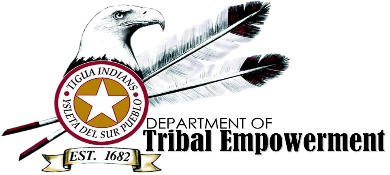 Spring Break Field TripsPERMISSION SLIPIn an effort to consolidate the entire week’s permission slip, we ask that you fill out this form and indicate which field trips you believe your child will attend. Leave those blank that you know your child will be unable to attend. If this information is to change please contact the department 1 week ahead of time for us to be able to include your child in the event. We will be encouraging good behavior, regular attendance and safety throughout the week. Your child may or may not attend a field trip according to their weekly evaluation. We want all children to be safe in all environments. I, ________________________________, give my child, __________________________________, permission to attend the field trips I have indicated during the Spring Break Program.Please check all that apply:⃝ March 11th, 2024  	DAY 1: Hueco Tanks / Hiking with Traditional Council (Capitanes) PICK UP: HHS @ 7:30 AMDROP OFF: Tiwahun Complex 4:00 PM | HHS @ 4:30 PM ⃝ March 12th, 2024  	DAY 2: Sky Zone  PICK UP: HHS @ 7:30 AMDROP OFF: Tiwahun Complex 4:00 PM | HHS @ 4:30 PM ⃝ March 13th, 2024	DAY 3: New Mexico Space Museum PICK UP: HHS @ 7:30 AMDROP OFF: Tiwahun Complex 4:00 PM | HHS @ 4:30 PM ⃝ March 14st, 2024 	DAY 4: Jungle Reef Touch AquariumPICK UP: HHS @ 7:30 AMDROP OFF: Tiwahun Complex 4:00 PM | HHS @ 4:30 PM ⃝ March 15th, 2024  	DAY 5: Movie Theatre PICK UP: HHS @ 7:30 AMDROP OFF: Tiwahun Complex 4:00 PM | HHS @ 4:30 PM *schedule is subject to change       _______________________________                         _____________________________       Parent/Guardian Signature			              DateFor more information, please contact Carlos Maese.Tiwahun Complex11200 Santos Sanchez St. | Building B (915) 790- 0227Participant INFORMATIONParticipant INFORMATIONParticipant INFORMATIONParticipant INFORMATIONParticipant INFORMATIONParticipant INFORMATIONParticipant INFORMATIONParticipant INFORMATIONParticipant INFORMATIONParticipant INFORMATIONParticipant INFORMATIONParticipant INFORMATIONParticipant INFORMATIONParticipant INFORMATIONParticipant INFORMATIONParticipant INFORMATIONParticipant INFORMATIONParticipant INFORMATIONParticipant INFORMATIONParticipant INFORMATIONLast Name:                      Last Name:                      Last Name:                      First Name:First Name:First Name:First Name:First Name:First Name:First Name:First Name:First Name:First Name:First Name:DOB:DOB:DOB:Age:Age:Gender: M   FTribal Status:⃝ Tribal Member⃝ Tribal Member⃝ Tribal MemberCensus #:Census #:⃝ Non-Tribal ⃝ Non-Tribal ⃝ Non-Tribal ⃝ Non-Tribal Street Address:Street Address:Street Address:Street Address:Street Address:Street Address:Street Address:City:City:City:City:City:City:City:City:State:State:State:Zip Code:Zip Code:School Name:School Name:School Name:School Name:School Name:School District:School District:School District:School District:School District:School District:School District:School District:School District:School District:Grade Level (2023-2024):Grade Level (2023-2024):Grade Level (2023-2024):Grade Level (2023-2024):Grade Level (2023-2024):Participant Medical informationParticipant Medical informationParticipant Medical informationParticipant Medical informationParticipant Medical informationParticipant Medical informationParticipant Medical informationParticipant Medical informationParticipant Medical informationParticipant Medical informationParticipant Medical informationParticipant Medical informationParticipant Medical informationParticipant Medical informationParticipant Medical informationParticipant Medical informationParticipant Medical informationParticipant Medical informationParticipant Medical informationParticipant Medical informationPrimary Care Physician:Primary Care Physician:Phone Number:Phone Number:Phone Number:Phone Number:Phone Number:Phone Number:Phone Number:Insurance Carrier:Insurance Carrier:Current Medication:Current Medication:Medication Allergies:Medication Allergies:Medication Allergies:Medication Allergies:Medication Allergies:Medication Allergies:Medication Allergies:Food Allergies:Food Allergies:Other Medical Conditions:Other Medical Conditions:Other Medical Conditions:Other Medical Conditions:Other Medical Conditions:Other Medical Conditions:Other Medical Conditions:SUn SafetySUn SafetySUn SafetySUn SafetySUn SafetySUn SafetySUn SafetySUn SafetySUn SafetySUn SafetySUn SafetySUn SafetySUn SafetySUn SafetySUn SafetySUn SafetySUn SafetySUn SafetySUn SafetySUn SafetyI understand the YDSP Spring Break Program will be promoting the importance of sun safety in all summer activities. The sun safety policy is in place to protect children, youth and sport/recreation program staff from the potential danger of too much sun exposure. I understand the program will have sunscreen (SPF 30+ or more) available for my child and all youth to use when necessary.  ⃝ I allow  ⃝ I do not allowI understand the YDSP Spring Break Program will be promoting the importance of sun safety in all summer activities. The sun safety policy is in place to protect children, youth and sport/recreation program staff from the potential danger of too much sun exposure. I understand the program will have sunscreen (SPF 30+ or more) available for my child and all youth to use when necessary.  ⃝ I allow  ⃝ I do not allowI understand the YDSP Spring Break Program will be promoting the importance of sun safety in all summer activities. The sun safety policy is in place to protect children, youth and sport/recreation program staff from the potential danger of too much sun exposure. I understand the program will have sunscreen (SPF 30+ or more) available for my child and all youth to use when necessary.  ⃝ I allow  ⃝ I do not allowI understand the YDSP Spring Break Program will be promoting the importance of sun safety in all summer activities. The sun safety policy is in place to protect children, youth and sport/recreation program staff from the potential danger of too much sun exposure. I understand the program will have sunscreen (SPF 30+ or more) available for my child and all youth to use when necessary.  ⃝ I allow  ⃝ I do not allowI understand the YDSP Spring Break Program will be promoting the importance of sun safety in all summer activities. The sun safety policy is in place to protect children, youth and sport/recreation program staff from the potential danger of too much sun exposure. I understand the program will have sunscreen (SPF 30+ or more) available for my child and all youth to use when necessary.  ⃝ I allow  ⃝ I do not allowI understand the YDSP Spring Break Program will be promoting the importance of sun safety in all summer activities. The sun safety policy is in place to protect children, youth and sport/recreation program staff from the potential danger of too much sun exposure. I understand the program will have sunscreen (SPF 30+ or more) available for my child and all youth to use when necessary.  ⃝ I allow  ⃝ I do not allowI understand the YDSP Spring Break Program will be promoting the importance of sun safety in all summer activities. The sun safety policy is in place to protect children, youth and sport/recreation program staff from the potential danger of too much sun exposure. I understand the program will have sunscreen (SPF 30+ or more) available for my child and all youth to use when necessary.  ⃝ I allow  ⃝ I do not allowI understand the YDSP Spring Break Program will be promoting the importance of sun safety in all summer activities. The sun safety policy is in place to protect children, youth and sport/recreation program staff from the potential danger of too much sun exposure. I understand the program will have sunscreen (SPF 30+ or more) available for my child and all youth to use when necessary.  ⃝ I allow  ⃝ I do not allowI understand the YDSP Spring Break Program will be promoting the importance of sun safety in all summer activities. The sun safety policy is in place to protect children, youth and sport/recreation program staff from the potential danger of too much sun exposure. I understand the program will have sunscreen (SPF 30+ or more) available for my child and all youth to use when necessary.  ⃝ I allow  ⃝ I do not allowI understand the YDSP Spring Break Program will be promoting the importance of sun safety in all summer activities. The sun safety policy is in place to protect children, youth and sport/recreation program staff from the potential danger of too much sun exposure. I understand the program will have sunscreen (SPF 30+ or more) available for my child and all youth to use when necessary.  ⃝ I allow  ⃝ I do not allowI understand the YDSP Spring Break Program will be promoting the importance of sun safety in all summer activities. The sun safety policy is in place to protect children, youth and sport/recreation program staff from the potential danger of too much sun exposure. I understand the program will have sunscreen (SPF 30+ or more) available for my child and all youth to use when necessary.  ⃝ I allow  ⃝ I do not allowI understand the YDSP Spring Break Program will be promoting the importance of sun safety in all summer activities. The sun safety policy is in place to protect children, youth and sport/recreation program staff from the potential danger of too much sun exposure. I understand the program will have sunscreen (SPF 30+ or more) available for my child and all youth to use when necessary.  ⃝ I allow  ⃝ I do not allowI understand the YDSP Spring Break Program will be promoting the importance of sun safety in all summer activities. The sun safety policy is in place to protect children, youth and sport/recreation program staff from the potential danger of too much sun exposure. I understand the program will have sunscreen (SPF 30+ or more) available for my child and all youth to use when necessary.  ⃝ I allow  ⃝ I do not allowI understand the YDSP Spring Break Program will be promoting the importance of sun safety in all summer activities. The sun safety policy is in place to protect children, youth and sport/recreation program staff from the potential danger of too much sun exposure. I understand the program will have sunscreen (SPF 30+ or more) available for my child and all youth to use when necessary.  ⃝ I allow  ⃝ I do not allowI understand the YDSP Spring Break Program will be promoting the importance of sun safety in all summer activities. The sun safety policy is in place to protect children, youth and sport/recreation program staff from the potential danger of too much sun exposure. I understand the program will have sunscreen (SPF 30+ or more) available for my child and all youth to use when necessary.  ⃝ I allow  ⃝ I do not allowI understand the YDSP Spring Break Program will be promoting the importance of sun safety in all summer activities. The sun safety policy is in place to protect children, youth and sport/recreation program staff from the potential danger of too much sun exposure. I understand the program will have sunscreen (SPF 30+ or more) available for my child and all youth to use when necessary.  ⃝ I allow  ⃝ I do not allowI understand the YDSP Spring Break Program will be promoting the importance of sun safety in all summer activities. The sun safety policy is in place to protect children, youth and sport/recreation program staff from the potential danger of too much sun exposure. I understand the program will have sunscreen (SPF 30+ or more) available for my child and all youth to use when necessary.  ⃝ I allow  ⃝ I do not allowI understand the YDSP Spring Break Program will be promoting the importance of sun safety in all summer activities. The sun safety policy is in place to protect children, youth and sport/recreation program staff from the potential danger of too much sun exposure. I understand the program will have sunscreen (SPF 30+ or more) available for my child and all youth to use when necessary.  ⃝ I allow  ⃝ I do not allowI understand the YDSP Spring Break Program will be promoting the importance of sun safety in all summer activities. The sun safety policy is in place to protect children, youth and sport/recreation program staff from the potential danger of too much sun exposure. I understand the program will have sunscreen (SPF 30+ or more) available for my child and all youth to use when necessary.  ⃝ I allow  ⃝ I do not allowI understand the YDSP Spring Break Program will be promoting the importance of sun safety in all summer activities. The sun safety policy is in place to protect children, youth and sport/recreation program staff from the potential danger of too much sun exposure. I understand the program will have sunscreen (SPF 30+ or more) available for my child and all youth to use when necessary.  ⃝ I allow  ⃝ I do not allowTransportation/Administration of First aid and CPR Medical ConsentTransportation/Administration of First aid and CPR Medical ConsentTransportation/Administration of First aid and CPR Medical ConsentWhile I realize that all precaution will be taken for safety of the students, I understand that neither the monitors nor Ysleta del Sur Pueblo will be held responsible in case of an accident. I recognize that my child may require medication during program hours or may be injured while on YDSP property and rendering of first aid (i.e. antiseptic spray and/or Neosporin), may be necessary. CPR will be administered whenever necessary by certified staff members. When necessary, the appropriate emergency personnel will be called to assist. If an accident or illness occurs, I authorize the program’s designated representative(s) to consent to a physician and/or emergency medical and/or surgical treatment. It is further understood that program staff will notify parent/guardian as soon as possible if an emergency occurs, but in no way is treatment to be delayed until that time. I hereby release YDSP of all liabilities for any injury or property damage that may occur while child is being transported.⃝ I allow     ⃝ I do not allowX ________________________________________________________               __________________________________________       Parent/Guardian Signature                                                                                                                          DateWhile I realize that all precaution will be taken for safety of the students, I understand that neither the monitors nor Ysleta del Sur Pueblo will be held responsible in case of an accident. I recognize that my child may require medication during program hours or may be injured while on YDSP property and rendering of first aid (i.e. antiseptic spray and/or Neosporin), may be necessary. CPR will be administered whenever necessary by certified staff members. When necessary, the appropriate emergency personnel will be called to assist. If an accident or illness occurs, I authorize the program’s designated representative(s) to consent to a physician and/or emergency medical and/or surgical treatment. It is further understood that program staff will notify parent/guardian as soon as possible if an emergency occurs, but in no way is treatment to be delayed until that time. I hereby release YDSP of all liabilities for any injury or property damage that may occur while child is being transported.⃝ I allow     ⃝ I do not allowX ________________________________________________________               __________________________________________       Parent/Guardian Signature                                                                                                                          DateWhile I realize that all precaution will be taken for safety of the students, I understand that neither the monitors nor Ysleta del Sur Pueblo will be held responsible in case of an accident. I recognize that my child may require medication during program hours or may be injured while on YDSP property and rendering of first aid (i.e. antiseptic spray and/or Neosporin), may be necessary. CPR will be administered whenever necessary by certified staff members. When necessary, the appropriate emergency personnel will be called to assist. If an accident or illness occurs, I authorize the program’s designated representative(s) to consent to a physician and/or emergency medical and/or surgical treatment. It is further understood that program staff will notify parent/guardian as soon as possible if an emergency occurs, but in no way is treatment to be delayed until that time. I hereby release YDSP of all liabilities for any injury or property damage that may occur while child is being transported.⃝ I allow     ⃝ I do not allowX ________________________________________________________               __________________________________________       Parent/Guardian Signature                                                                                                                          DatePhoto ReleaseI understand my child’s picture may be taken for YDSP Spring Break Program promotional purposes only. This includes pictures with a camera and/or video recorder. Equipment used for this purpose will be owned by YDSP Department of Tribal Empowerment. I understand that these pictures may be included but not limited to advertising literature on social media, presentations and brochures. ⃝ I allow      ⃝ I do not allowI understand my child’s picture may be taken for YDSP Spring Break Program promotional purposes only. This includes pictures with a camera and/or video recorder. Equipment used for this purpose will be owned by YDSP Department of Tribal Empowerment. I understand that these pictures may be included but not limited to advertising literature on social media, presentations and brochures. ⃝ I allow      ⃝ I do not allowI understand my child’s picture may be taken for YDSP Spring Break Program promotional purposes only. This includes pictures with a camera and/or video recorder. Equipment used for this purpose will be owned by YDSP Department of Tribal Empowerment. I understand that these pictures may be included but not limited to advertising literature on social media, presentations and brochures. ⃝ I allow      ⃝ I do not allowI have read and understood all release statements by signing belowI have read and understood all release statements by signing belowI have read and understood all release statements by signing belowXParent/Guardian SignatureDateParent INFORMATIONParent INFORMATIONParent INFORMATIONParent INFORMATIONParent INFORMATIONParent INFORMATIONParent INFORMATIONParent INFORMATIONParent INFORMATIONParent INFORMATIONParent INFORMATIONParent INFORMATIONParent INFORMATIONParent INFORMATIONParent INFORMATIONParent INFORMATIONParent INFORMATIONParent INFORMATIONParent INFORMATIONMother’s/Guardian’s Last Name:                      Mother’s/Guardian’s Last Name:                      Mother’s/Guardian’s Last Name:                      Mother’s/Guardian’s Last Name:                      Mother’s/Guardian’s Last Name:                        First Name:  First Name:  First Name:  First Name:  First Name:  First Name:  First Name:  First Name:  First Name:  First Name:Cell Phone No.:Cell Phone No.:Cell Phone No.:Cell Phone No.:Tribal Status:⃝ Tribal Member⃝ Tribal Member⃝ Tribal MemberCensus ID:Census ID:Census ID:⃝ Non-Tribal⃝ Non-Tribal⃝ Non-TribalMother’s Email:Mother’s Email:Home Phone No.:Home Phone No.:Home Phone No.:Home Phone No.:Home Phone No.:Home Phone No.:Street Address (if different):Street Address (if different):Street Address (if different):Street Address (if different):Street Address (if different):Street Address (if different):Street Address (if different):Street Address (if different):City:City:City:City:City:City:State:State:State:Zip Code:Zip Code:Parent Volunteer:Parent Volunteer:Parent Volunteer:⃝ *Yes     ⃝ No             *(must have completed application approved before program begins)⃝ *Yes     ⃝ No             *(must have completed application approved before program begins)⃝ *Yes     ⃝ No             *(must have completed application approved before program begins)⃝ *Yes     ⃝ No             *(must have completed application approved before program begins)⃝ *Yes     ⃝ No             *(must have completed application approved before program begins)⃝ *Yes     ⃝ No             *(must have completed application approved before program begins)⃝ *Yes     ⃝ No             *(must have completed application approved before program begins)⃝ *Yes     ⃝ No             *(must have completed application approved before program begins)⃝ *Yes     ⃝ No             *(must have completed application approved before program begins)⃝ *Yes     ⃝ No             *(must have completed application approved before program begins)⃝ *Yes     ⃝ No             *(must have completed application approved before program begins)⃝ *Yes     ⃝ No             *(must have completed application approved before program begins)⃝ *Yes     ⃝ No             *(must have completed application approved before program begins)⃝ *Yes     ⃝ No             *(must have completed application approved before program begins)⃝ *Yes     ⃝ No             *(must have completed application approved before program begins)⃝ *Yes     ⃝ No             *(must have completed application approved before program begins)Father’s/Guardian’s Last Name:          Father’s/Guardian’s Last Name:          Father’s/Guardian’s Last Name:          Father’s/Guardian’s Last Name:          Father’s/Guardian’s Last Name:          Father’s/Guardian’s Last Name:          First Name:First Name:First Name:First Name:First Name:First Name:First Name:First Name:First Name:Cell Phone No.:Cell Phone No.:Cell Phone No.:Cell Phone No.:Tribal Status:⃝ Tribal Member ⃝ Tribal Member ⃝ Tribal Member Census ID:Census ID:Census ID:⃝ Non-Tribal⃝ Non-Tribal⃝ Non-TribalFather’s Email:Father’s Email:Home Phone No.:Home Phone No.:Home Phone No.:Home Phone No.:Home Phone No.:Home Phone No.:Street Address (if different):Street Address (if different):Street Address (if different):Street Address (if different):Street Address (if different):Street Address (if different):Street Address (if different):Street Address (if different):City:City:City:City:City:City:State:State:State:Zip Code:Zip Code:Parent Volunteer:Parent Volunteer:Parent Volunteer:⃝ *Yes     ⃝ No               *(must have completed application approved before program begins)⃝ *Yes     ⃝ No               *(must have completed application approved before program begins)⃝ *Yes     ⃝ No               *(must have completed application approved before program begins)⃝ *Yes     ⃝ No               *(must have completed application approved before program begins)⃝ *Yes     ⃝ No               *(must have completed application approved before program begins)⃝ *Yes     ⃝ No               *(must have completed application approved before program begins)⃝ *Yes     ⃝ No               *(must have completed application approved before program begins)⃝ *Yes     ⃝ No               *(must have completed application approved before program begins)⃝ *Yes     ⃝ No               *(must have completed application approved before program begins)⃝ *Yes     ⃝ No               *(must have completed application approved before program begins)⃝ *Yes     ⃝ No               *(must have completed application approved before program begins)⃝ *Yes     ⃝ No               *(must have completed application approved before program begins)⃝ *Yes     ⃝ No               *(must have completed application approved before program begins)⃝ *Yes     ⃝ No               *(must have completed application approved before program begins)⃝ *Yes     ⃝ No               *(must have completed application approved before program begins)⃝ *Yes     ⃝ No               *(must have completed application approved before program begins)IN CASE OF AN EMERGENCYIN CASE OF AN EMERGENCYIN CASE OF AN EMERGENCYIN CASE OF AN EMERGENCYIN CASE OF AN EMERGENCYIN CASE OF AN EMERGENCYIN CASE OF AN EMERGENCYIN CASE OF AN EMERGENCYIN CASE OF AN EMERGENCYIN CASE OF AN EMERGENCYIN CASE OF AN EMERGENCYIN CASE OF AN EMERGENCYIN CASE OF AN EMERGENCYIN CASE OF AN EMERGENCYIN CASE OF AN EMERGENCYIN CASE OF AN EMERGENCYIN CASE OF AN EMERGENCYIN CASE OF AN EMERGENCYIN CASE OF AN EMERGENCYName of local friend/relative (not living at same address):Name of local friend/relative (not living at same address):Name of local friend/relative (not living at same address):Name of local friend/relative (not living at same address):Relation to participant:Relation to participant:Relation to participant:Relation to participant:Relation to participant:Relation to participant:Relation to participant:Home Phone:Home Phone:Home Phone:Work Phone:Work Phone:Work Phone:Work Phone:Cell Phone:1. 1. 1. 1. 2. 2. 2. 2. Authorized Persons for Pick Up (MUST BE 16 YEARS +)Authorized Persons for Pick Up (MUST BE 16 YEARS +)Authorized Persons for Pick Up (MUST BE 16 YEARS +)Authorized Persons for Pick Up (MUST BE 16 YEARS +)Authorized Persons for Pick Up (MUST BE 16 YEARS +)Authorized Persons for Pick Up (MUST BE 16 YEARS +)Authorized Persons for Pick Up (MUST BE 16 YEARS +)Name of local friend/relative (not living at same address):Name of local friend/relative (not living at same address):Relation to participant:Relation to participant:Relation to participant:Primary Phone Number:Primary Phone Number:1. 1. 2. 2. 3. 3. NOTICE OF RELEASE: I do hereby authorize the YDSP Spring Break Program to release my child(ren) to the above listed people in the event I am unable to pick him/her up myself. I release the YDSP Spring Break Program from any and all responsibility for problems that may develop when such persons take my child from the premises. NOTICE OF RELEASE: I do hereby authorize the YDSP Spring Break Program to release my child(ren) to the above listed people in the event I am unable to pick him/her up myself. I release the YDSP Spring Break Program from any and all responsibility for problems that may develop when such persons take my child from the premises. NOTICE OF RELEASE: I do hereby authorize the YDSP Spring Break Program to release my child(ren) to the above listed people in the event I am unable to pick him/her up myself. I release the YDSP Spring Break Program from any and all responsibility for problems that may develop when such persons take my child from the premises. NOTICE OF RELEASE: I do hereby authorize the YDSP Spring Break Program to release my child(ren) to the above listed people in the event I am unable to pick him/her up myself. I release the YDSP Spring Break Program from any and all responsibility for problems that may develop when such persons take my child from the premises. NOTICE OF RELEASE: I do hereby authorize the YDSP Spring Break Program to release my child(ren) to the above listed people in the event I am unable to pick him/her up myself. I release the YDSP Spring Break Program from any and all responsibility for problems that may develop when such persons take my child from the premises. NOTICE OF RELEASE: I do hereby authorize the YDSP Spring Break Program to release my child(ren) to the above listed people in the event I am unable to pick him/her up myself. I release the YDSP Spring Break Program from any and all responsibility for problems that may develop when such persons take my child from the premises. NOTICE OF RELEASE: I do hereby authorize the YDSP Spring Break Program to release my child(ren) to the above listed people in the event I am unable to pick him/her up myself. I release the YDSP Spring Break Program from any and all responsibility for problems that may develop when such persons take my child from the premises. XParent/Guardian SignatureParent/Guardian SignatureDateDateParent Reference ManualParent Reference ManualParent Reference ManualParent Reference ManualParent Reference ManualI have read, understand and agree that my child and I will abide by all program policies and guidelines outlined in the Parent Reference Manual. I understand repeated failure to follow these policies and guidelines will result in consequences which may include: suspension from the program or transportation; referral to Social Services and/or Tribal Court; and/or removal from the program.⃝ I received the Parent Reference Manual I have read, understand and agree that my child and I will abide by all program policies and guidelines outlined in the Parent Reference Manual. I understand repeated failure to follow these policies and guidelines will result in consequences which may include: suspension from the program or transportation; referral to Social Services and/or Tribal Court; and/or removal from the program.⃝ I received the Parent Reference Manual I have read, understand and agree that my child and I will abide by all program policies and guidelines outlined in the Parent Reference Manual. I understand repeated failure to follow these policies and guidelines will result in consequences which may include: suspension from the program or transportation; referral to Social Services and/or Tribal Court; and/or removal from the program.⃝ I received the Parent Reference Manual I have read, understand and agree that my child and I will abide by all program policies and guidelines outlined in the Parent Reference Manual. I understand repeated failure to follow these policies and guidelines will result in consequences which may include: suspension from the program or transportation; referral to Social Services and/or Tribal Court; and/or removal from the program.⃝ I received the Parent Reference Manual I have read, understand and agree that my child and I will abide by all program policies and guidelines outlined in the Parent Reference Manual. I understand repeated failure to follow these policies and guidelines will result in consequences which may include: suspension from the program or transportation; referral to Social Services and/or Tribal Court; and/or removal from the program.⃝ I received the Parent Reference Manual XParent/Guardian SignatureParent/Guardian SignatureParent/Guardian SignatureDate